FARSKÝ LIST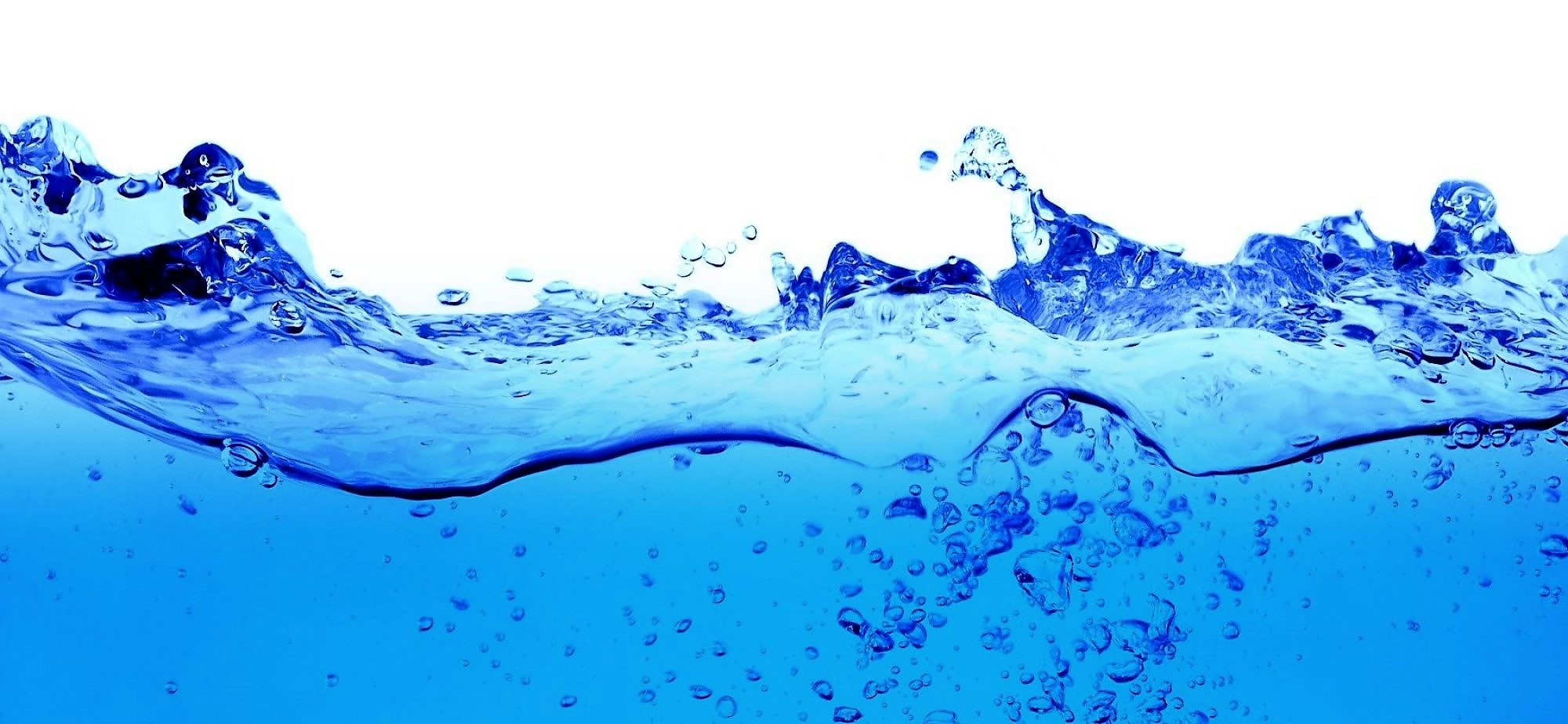 29. október – 4. november, číslo 311Gréckokatolícka cirkev, farnosť Čičava, Čičava 38, 09301 Tel.: 0911/711488, o.martinlaban@gmail.comKAŽDÝ Z NÁS POCIŤUJE SMÄD.UHASIŤ HO DOKÁŽE IBA JEDNOVODA. NÁŠ SVET BEZ NEJ NEMÔŽE EXISTOVAŤ. VODA POKRÝVA ¾ NAŠEJ PLANÉTY A Z 90 % TVORÍ NAŠE TELO. UDRŽUJE NÁS PRI ŽIVOTE. JEŽIŠ VEDEL, AKÁ JE VODA DÔLEŽITÁ. MOŽNO AJ PRETO SÁM SEBA NAZVAL ŽIVOU VODOU. DAL NÁM PONUKU, KTORÁ JE PRÍLIŠ DOBRÁ NA TO, ABY SME JU ODMIETLI.K prameňu pozývame všetkých, ktorí:nepoznajú Ježišahľadajú zmysel svojho životanevládzu niesť ťažkosti všedných dnítúžia po niečom viacbojujú so závislosťami a hriechmi, nad ktorými nevedia zvíťaziťmožno celý život chodia do Božieho chrámu, ale nikdy nestretli živého Krista osobneAk to takto cítiš, alebo máš vo svojej rodine, alebo okolí človeka, ktorý prežíva čosi podobné, pozvi ho na túto cestu objavovania pravdy. Chceme sa nechať viesť do pravdy, ktorú nám ponúka Ježiš a objaviť jeho život a spoznať ako ho môžeme žiť. Nehľadať únik z reality, ale naučiť sa realitu prijať a uvidieť Boha konať v našich životoch.Poď a uvidíš: 6.11.2018, 19.30, fara ČičavaPredbežne sa prihlás na 0911711488 telefonicky, sms správou, alebo cez aplikáciu Viber.Závislosť
Takto to išlo asi rok, alebo dva. Začal som si uvedomovať, že som skutočne závislý na týchto veciach. Neprešiel ani deň, v ktorý by som vydržal bez všetkých tých rôznych chemikálií v mojom tele. Pri najmenšom pokuse ich nepožiť sa ihneď vyskytovali depresie a fyzické bolesti. Tak som musel stále pumpovať do seba viac a viac drog a pridať iné druhy do môjho sortimentu. Bol som oddelený od normálneho života a sveta. Vo veku 25 rokov som zdedil nejaké peniaze, čo sa vôbec neukázalo ako dobrá vec. Kúpil som staré športové auto a zvyšok som utratil na kokaín. Bol som nebezpečný muž, ktorému sa bolo treba vyhýbať. Speed začal degenerovať moje telo. Bol som neuveriteľné chudý. Moja myseľ bola na kúsky kvôli LSD. Moje obličky kričali po nočných dávkach sulfátov. Musel som kvôli tomu brať lieky proti bolesti. Vrátil som sa späť k heroínu a morfínu, na tlmenie bolesti následkom požitia amfetamínov. V 25 rokoch veci vyzerali so mnou veľmi pochmúrne. Mladý muž vychovaný v milujúcej kresťanskej rodine, kde dostal všetko potrebné, zomieral na severe Londýna v biede, hneve, bolesti a zatrpknutosti. Veci nevyzerali dobre. Vedel som, že buď skončím vo väzení alebo v psychiatrickom ústave. Nemal som žiadnu nádej alebo dôvod dúfať v iný život.Modliaca sa matka
Počas tohto času moja mama, ktorá bola katolíčkou, prechádzala istým druhom podivnej náboženskej skúsenosti. Stále chodila do kostola a ja som celkom nerozumel, čo táto nová vec bola. Vždy keď som jej zatelefonoval, ona mi hovorila, že nejako zažila „moc“ Boha. Veľmi zvláštne. Potom začala hovoriť o Ježišovi – o Ježišovi Kristovi a o tom ako ma môže oslobodiť z väzenia, v ktorom žijem. Myslel som si, že je úplne zbláznená a čudná! Myšlienka, že by som išiel do kostola vo farnosti sv. Alfonza ako drogovo závislý, hovoriac „potrebujem pomoc“, sa mi zdala šialená. Myslel som si, že ľudia by kričali a utekali preč. Bol to kostol, ktorý som opustil, keď som mal 15 rokov, lebo som sa domnieval, že je nudný a farizejský. Boh, ak existuje, je úplne irelevantná vec (a ja som predsa veril, že Boh je, ale poverčivým spôsobom). Boh bol, ale niekde mimo. A navyše čo pre mňa vlastne urobil? Moja mama mi stále hovorila o Ježišovi, ktorý je živý. Ja som si myslel, že berie LSD. Bolo to také čudné. Keď som chodil domov požičať si peniaze a najesť sa, vždy mi dala nejakú kresťanskú knihu či kazetu. Všetka tá literatúra bola v jednej kope v mojej izbe v severnom Londýne bez toho, aby som si prečítal čo i len jednu stranu. Priatelia sa mi smiali. Zvykli sme trhať obaly z tých kníh a robiť z nich „filtre“ pre naše jointy.Utekaj dieťa, utekaj
Jedného dňa – pamätám si, že to bol daždivý deň – došli drogy a nemal som, čo robiť. Iba som zhrabol jednu z tých kníh. Na prednej strane obalu bol vyskakovací nôž a ja som vo svojej paranoji zvykol nosiť nôž. Kniha sa volala: Run Baby, Run (v preklade: Utekaj dieťa, utekaj). Napísal ju americký autor menom Nicky Cruz. Začal som ju čítať a na moje prekvapenie sa mi to páčilo. Bol to skutočný príbeh gangov v New Yorku. Miloval som New York, pretože odtiaľ pochádzala moja muzika, zvlášť Velvet underground. Títo chlapci brali ešte horšiu chémiu ako ja, brali tvrdšie drogy, boli divokejší a oveľa viac ponorení v kriminalite. Zrazu v roku 1967 prišiel medzi nich chudý kazateľ David Wilkerson, ktorý im hovoril „Ježiš Kristus vás môže oslobodiť“. Chlapíci boli tak nahnevaní, že išli ho roztrhať na kúsky a hodiť ho do rieky Hudson (ako už aj predtým urobili s niekým iným). Trasúc sa strachom im kazateľ povedal „Môžete ma zabiť, ako chcete, ale Božia láska vás dostane.“ Úžasné bolo, že chlapíci sa jeden po druhom stali veriacimi. O tom bola tá kniha; začalo to vedúcim gangu, ktorý zažil, ako Božia „moc“ vstúpila do jeho života, oslobodila ho od závislosti na drogách, obrátila ho a dala mu úplne nový začiatok života. Ako som čítal tieto veci, niekde hlboko vo mne začala tlieť nádej. Možno je Boh. Možno je spôsob, ako sa dostať z tohto zúfalého života, v ktorom som uväznený. Keď som knihu skoro dočítal, uvedomil som si, kde som, kde sa nachádzam. To bolo v New Yorku, ale nič podobné sa nedeje tu u nás v mizernom East Finchley!Chytíme draka
Čítal som knihu s názvom Chytíme draka, čo znamená fajčenie heroínu (t.j. moja bežná vtedajšia činnosť). Bol to skutočný príbeh mladej kresťanskej ženy zo Škótska, ktorá išla do Hongkongu ako misionárka. Začala pracovať s drogovo závislými, ktorí žili v ópiových brlohoch vo vykričaných štvrtiach. Fajčili ópium od veku 10 rokov a teraz v 50 rokoch boli takmer rastliny, prakticky bez zmyslov. Fajčenie ópia bolo ich životom. Neexistovalo nič iného. Ona sa s ďalšími kresťanmi modlila nad týmito ľuďmi v Božej moci a oni boli zrazu oslobodení zo svojich závislostí. A čo je zaujímavé, nemali žiadne následky z toho, že náhle prestali fajčiť ópium, žiadne abstinenčné príznaky a pod. Takto sa uvádzalo v knihe. Žiadne vedľajšie účinky! Žiadne abstinenčné príznaky! To bolo úžasné! Tie pekelné muky som dobre poznal. Znova som zacítil brnenie nádeje v mojom žalúdku. Aj túto knihu som dočítal. To bol Hongkong, ale ja som v East Finchley. Ale niečo ma rušilo. Ba čo viac, moja mama a sestra mi stále hovorili o Ježišovi a Jeho láske ku mne. Bol som uväznený. Ale boli chvíle, keď som o týchto veciach začal uvažovať. Možno je nejaká cesta, ale nevedel som ju nájsť. Takže som sa pustil do ešte väčšieho požívania drog, väčšieho organizovania párty, väčšej temnoty.Veľké Valium 
V tejto fáze som si nebol istý, či som veril v diabla alebo zlo, ale bol som si istý, že som zažíval niečo zlé a vystrašilo ma to na smrť! Akoby som v ten víkend mal „zjavenie“, akoby som cez LSD videl perspektívu môjho života. Až doteraz som sa pohrával s myšlienkou na smrť. Smrť bola pre mňa veľké Valium, veľký spánok. Moja bolesť, môj hnev, moja nenávisť, môj strach a moje sklamania by sa tým skončili. Smrť bude koniec a ja som očakával, že to bude už čoskoro. Opustil by som javisko vo veľkom štýle. Tak som si to predstavoval. Ako James Dean. David Bowie spieval „kto chce byť živý ešte v 25-ťke?“. Ja som s tým počítal, že sa stroj jednoducho zastaví. Moji rodičia by boli z toho smutní, ale bolo by koniec všetkému. Cez ten víkend a všeobecne v tom čase bolo to akoby som vzhliadol veľmi hlboko. Skúste si predstaviť. Vidíte hlboko dovnútra a viete, že je to realita; neviete to pochopiť, ale iba viete, že je to pravda. Zrazu som videl, že smrť nie je koniec a všetko to, čo som sa učil v kostole, čomu som v skutočnosti nikdy neveril, sa vracalo späť ako záplavy. Uvedomil som si, že smrť nebude jednoduchý koniec a uvoľnenie. Keby som zomrel vo veku 25 rokov, celá tá bieda, bolesti a muky by len pokračovali. V skutočnosti by pokračovali navždy. To peklo malo pokračovať aj po smrti a stať sa ešte horším. Toto ma vystrašilo oveľa viac, ako čokoľvek iné za celý môj život.„Kde je ten Boh?“ 
Na konci víkendu som išiel domov k mame a povedal som jej: „Počúvaj, ty si mi hovorila o tom Bohu, ktorý má moc. Kde je? Chcem ho vyskúšať.“ Bol som zúfalý a bol som pripravený vyskúšať čokoľvek. Dokonca aj to, čo ja a moji kamaráti sme považovali za úplne „uncool“, t.j. obrátiť sa na Boha. Vyskúšal som všetko možné, sex, drogy, rock & roll, kriminalitu. Povedal som „Kde je ten Boh?“ Nebol som plný viery, v skutočnosti som nič nevedel, ale bol som zúfalý. Moja mama bola skutočne odľahčená a povedala mi: „Zhodou okolností práve budúci týždeň má prísť prednášať v susednom meste bývalý pekelný anjel z Ameriky“. Na to by som aj išiel. Znelo to OK, nie tak zle ako kostol. Tak som nervózne súhlasil.Pekelný anjel
Nechcel som tam ísť sám, ale zo všetkých stovák ľudí, s ktorými som dealoval drogy, nikto nebol kresťan. Mnohí z nich boli v okultizme alebo satanizme. Mnohí z nich boli ex katolíci, ktorí sa rozhodli sledovať cestu zatratenia. Poznal som iba jedného chlapíka, mladšieho brata jedného z mojich starých priateľov, ktorý v minulosti navštevoval kresťanskú skupinku, ale tiež sa dostal do veľkých problémov. Býval v tom istom meste; tak som mu zatelefonoval: „Pamätáš si ma? Budeš si o mne myslieť, že som sa zbláznil, ale bude sa konať také náboženské podujatie, išiel by si tam?“ On súhlasil. Išli sme na pivo a potom sme sa vkradli na stretnutie. Bolo to stretnutie ako medzi veľkými podnikateľmi. Všetci boli elegantne oblečení. Bolo tam asi 100 chlapov v oblekoch s manželkami. Hrozné. Vkradli sme sa dozadu v našich roztrhaných šatách, ježovitých vlasoch a s očami ako po opici. Bola tam hrozná hudba a podobné nechutné veci. To nevyzeralo dobre. Zrazu sa vpredu postavil bývalý pekelný anjel. Očakával som, že ten chlap bude nosiť sandále a vláčiť veľkú Bibliu a že čisto a uhladene povie: „Býval som zlým človekom, ale teraz som kresťan.“ To bolo to čo som v skutočnosti očakával. Ale zrazu k môjmu prekvapeniu bol tu chlapík – obor. Musel merať viac ako dva metre a nehovorím o jeho šírke. Mal veľkú bradu, nosil starý kožený kabát a na miesto ľavej ruky mal hák. O ruku prišiel práve v boji medzi gangmi. Neuveriteľný vzhľad! My sme sa vzadu pokúšali pôsobiť „coolovo“, keď on začal rozprávať svoj príbeh, jednoducho, čestne, s jemným americkým prízvukom a bez rozrušením. A ja som nemal problémy počúvať...Obrátenie
Vyrástol v dobrej kresťanskej rodine v americkom stredozápade. Veci sa postupne skomplikovali, keď bol v puberte. Mal vzťah s dievčaťom, ale ona ho podvádzala. Už som to niekedy predtým počul. Dal sa na drogy, aby potlačil bolesť. Myslel som si, super, to je ako môj život. Vstúpil do veľmi divých a násilných gangov. Jeho matka, ktorá bola kresťankou, mu začala hovoriť o „Ježišovi“. Sedel som tam a premýšľal „Neuveriteľné. Je to akoby pre mňa stvorené.“ Rečník pokračoval a rozprával o tom, ako si myslel, že sa zbláznil, ale divokosť a drogy sa stávali stále horšími a horšími. Jedného dňa jazdil po ceste 55 na svojom Cadillacu. Bol na konci, hotový. Mal dosť zo seba samého. Zistil, že mal v sebe túžbu čoskoro spáchať samovraždu. Veritelia a ktovie ešte kto ho hľadali, bol závislý na drogách a mal veľké dlhy. Jeho celý život bol neporiadkom. V zúfalosti si pustil kazetu, ktorú mu dala jeho mama. Myslel si „Prečo nie? Veď už som vyskúšal všetko.“ A počúval ako kazateľ rozprával o Kristovi. Hovoril o tom, ako Ježiš Kristus prišiel pred 2000 rokmi ako človek na túto zem. Kazateľ hovoril, že Kristus prišiel, aby zomrel za každého človeka. Chlapík si povedal „Dobre, fajn vec, ale čo to má spoločné so mnou?“ Potom kazateľ začal hovoriť, že aj po 2000 rokoch, teda dnes, môžeme byť zasiahnutý Božou mocou. Bez ohľadu na to, aký je náš problém, či sme závislí na drogách, v depresii, alebo zúfalstve. Toto hrozné ukrižovanie, vražda človeka, ktorý bol Boh, pred 2000 rokmi môže úplne zmeniť naše životy, bez ohľadu na to, kde sme – aj teraz! Tu sa pekelný anjel zastavil. Vystúpil z auta, kľakol si na kolená na ceste a zakričal: „Bože, neviem, či existuješ, ale som na konci svojich síl. Ak si skutočný, príď teraz a zjav sa mi“. Boh prišiel do jeho života presne tam na kraji cesty. Zakúsil Božiu moc odpustenia, dostal sa z drog, drogová závislosť bola zlomená, depresia ho opustila a jeho život bol zmenený. Teraz trávi čas tým, že chodí po svete a hovorí ľuďom o „Ježišovi“.Najodvážnejšia vec, akú som kedy urobil 
Bol som ochromený. Viete si to predstaviť? Bol som na konci mojich síl a tu je muž z mäsa a kostí, dobre vyzerajúci chlapík, ktorý mi hovorí, že Boh je skutočný a že vstúpil do jeho života. Nebolo to niečo vzdialené alebo z knihy. Nebolo to v žiadnej ďalekej krajine. On bol tu v tejto miestnosti. Nádej začala vo mne opäť rásť. Potil som sa a bolo to akoby môj život bol na križovatke. Potom povedal: „V tejto miestnosti sú 3 ľudia, ktorí sa dnes večer majú stretnúť s Božou mocou. Nepremeškajte to, lebo môže byť neskoro.“ Povedal, že ak odmietneme túto výzvu a pôjdeme naďalej svojou deštrukčnou cestou, dostaneme sa do pekla. Môže byť neskoro! Vedel som, že hovorí o mne. Vedel som to veľmi dobre. Mal som hľadať Boha, a to už večer. Ak Boh neexistuje a nepríde, nič sa nedeje, pôjdem niekam zomrieť. Musel som to ale skúsiť. Bojoval som, lebo som chcel prežiť. Potom na moje zdesenie povedal: „Tí traja ľudia nech sa teraz postavia“. Viete si to predstaviť? Bolo tam 100 podnikateľov a moja mama. Bol som zúfalý, potil som sa a on hovorí: „Máte sa postaviť dopredu pred všetkých prítomných“. Schmatol som kreslo: „V žiadnom prípade“. On mal čas a mohol čakať celú večnosť. Zrazu som stál na nohách. Bola to asi najodvážnejšia vec, akú som kedy urobil. V minulosti som urobil hlúposti, kriminálne veci, niečo, o čom sa nedá rozprávať; ale ja som tu stál pred Bohom a povedal som: „POTREBUJEM ŤA“. Hovoril som k Bohu, o ktorom som si ani nebol istý, či existuje. Povedal som mu, že som všetko pokazil a nedokážeme vstať svojimi silami. Nechcel som to už robiť po svojom. Nič nefungovalo, nebolo prečo žiť, potreboval som pomoc. Viedol ma v modlitbe, ktorá, keď si spomínam po toľkých rokoch, vyzerala asi takto: „Bože prosím Ťa, aby si mi odpustil môj hriech.“ Slovo hriech nie je slovo, ktoré ľudia často používajú. Ja som ho nepoužíval, ale vedel som, čo znamená. Žil som dosť v hriechu. Vedel som o mojom živote, o drogách, o dealovaní, o zneužívaní žien. Vedel som, čo znamená byť zneužitý. Vedel som, že to všetko je zlé. Vedel som tiež, že v mojom srdci, v mojom vnútri boli zlé veci tiež. Nenávisť, hnev, ja. Robil som zlé veci. Robím zlé veci. Je mi to ľúto. Chcem sa zmeniť. A potom povedal: „Teraz sa modli, aby si uveril v Ježiša. Modli sa a povedz ´Ježiš si syn Boží a ja verím v Teba´“. Bolo to akoby som mal v mojom vnútri malú smietku viery; niekde hlboko vnútri; dosť na to, aby som povedal: „Ježišu, myslím, že verím v Teba a verím, že si za mňa zomrel na kríži a že si vstal z mŕtvych, čo je dosť na to, aby si ma oslobodil.“ Potom som Ho prosil, aby vstúpil do môjho života, aby mi odpustil. Mal som pocit, že ma niečo dvíha zo zeme - práve tam, kde som bol. Stál som tam a nádej prišla do môjho života. Cítil som ako sa ťažoba dvíha z mojich ramien, ťažoba viny a zúfalstva. Stretnutie sa skončilo a ja som sa ponáhľal do krčmy s mojím priateľom Timom. Vypili sme veľa piva a nervózne sme fajčili cigarety. V mojom vnútri sa dialo niečo bláznivé.Liturgický programStreda – 31.10. – Blahoslavený hieromučeník Teodor RomžaŠtvrtok – 1.11. – Deň modlitieb za zosnulýchNedeľa – 4.11. – 24. nedeľa po PäťdesiatniciÚmysel modlitby: za farnosť, všetkých veriacich i neveriacich, chorých, zablúdených.Od 21.10. do 26.10. som na duchovných cvičeniach na Velehrade. Ak potrebujete niečo vybaviť na fare, urobte to prosím ešte v tomto týždni. Je potrebné myslieť už aj na predplatné časopisov. Časopis Misionár je potrebné predplatiť do 11. novembra a predplatné je 13,- eur. Objednať si kalendár Misionára za 2,-eura. Časopis Slovo si treba predplatiť tiež do 11. novembra za 15,- eur. Kalendár Slova samostatne za 1,5 eur. Časopis Slovo medzi nami si môžete predplatiť za 13,- eur.  ČičavaKomáranyMerníkPo 29.1018.00 +Anna (r.Gajdošova)Ut 30.1018.30 +Štefan, Anna (r.Tirpakova)17.00 + r.Kovačova a TarkaničovaSt  31.1020.00 – 8.00 celonočná modlitebná reťaz proti mocnostiam Zla16.30 spoveď18.00 liturgia za všetkých zosnulýchŠt 1.1110.00 spoveď12.00 liturgia za všetkých zosnulých + panychýda na cintoríne14.30 panychýda na cintoríne7.30 spoveď8.30 liturgia za všetkých zosnulých+ panychýda na cintorínePi  2.1117.00 +Eduard, Mária, Eduard (r.Jevická) So 3.1117.00 nedeľnajšiaNe 4.1110.00 *za farské spoločenstvo8.00 *ZBP Júlia, Jozef (r.Tőmőryova)